ANEXO 3. PROGRAMAS PRESUPUESTARIOS 2022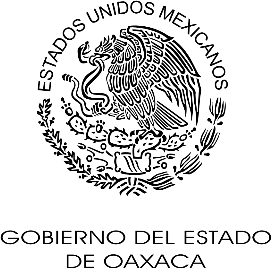 PROGRAMAESTATALFEDERALTOTALFORTALECIMIENTO A LA VIVIENDA109,514,630.700.00109,514,630.70GOBERNABILIDAD DEMOCRÁTICA273,938,939.340.00273,938,939.34PROMOCIÓN TURÍSTICA69,377,898.780.0069,377,898.78FOMENTO AL   DESARROLLO   DE   LA   CIENCIA,   LA   TECNOLOGÍA   Y   LAINNOVACIÓN126,729,899.7055,551,705.17182,281,604.87EDUCACIÓN BÁSICA INCLUYENTE142,745,690.8023,465,583,633.223,608,329,324.0FORTALECIMIENTO A LA COMPETENCIA LABORAL Y EMPLEO DE CALIDAD69,191,191.1653,471,947.00122,663,138.16CERTEZA JURÍDICA PARA EL ESTADO362,389,309.010.00362,389,309.01INFRAESTRUCTURA VIAL EN EL ESTADO DE OAXACA276,966,381.490.00276,966,381.49DESARROLLO AGRÍCOLA238,700,314.240.00238,700,314.24DESARROLLO PECUARIO27,457,621.500.0027,457,621.50DESARROLLO ACUÍCOLA Y PESQUERO682,311.200.00682,311.20DESARROLLO, PROFESIONALIZACIÓN Y   CERTIFICACIÓN   DE   SEGURIDAD35,518,165.440.0035,518,165.44ADMINISTRACIÓN EFICIENTE DE LOS RECURSOS DEL GOBIERNO DEL ESTADO1,624,873,163.30.001,624,873,163.32PREVENCIÓN, SEGURIDAD Y PROTECCIÓN PÚBLICA1,252,663,146.20.001,252,663,146.23FORTALECIMIENTO DEL SISTEMA PENITENCIARIO249,283,100.920.00249,283,100.92MEJORAMIENTO URBANO DE LOS CENTROS DE POBLACIÓN264,947,795.320.00264,947,795.32PROCESOS ELECTORALES Y MECANISMOS DE PARTICIPACIÓN CIUDADANA698,125,432.910.00698,125,432.91EDUCACIÓN PARA JÓVENES Y ADULTOS Y DESARROLLO DE COMPETENCIAPARA EL TRABAJO0.00174,099,342.00174,099,342.00FORTALECIMIENTO Y   MODERNIZACIÓN   DEL   TRANSPORTE   PÚBLICO   YPRIVADO DEL ESTADO158,076,997.190.00158,076,997.19INCREMENTO DE LA OFERTA EDUCATIVA SUPERIOR2,128,724.62997,339.353,126,063.97IMPARTICIÓN DE JUSTICIA1,161,217,641.50.001,161,217,641.54FORMACIÓN CON CALIDAD EN LA EDUCACIÓN MEDIA SUPERIOR44,356,949.6127,612,911.5071,969,861.11PROGRAMAESTATALFEDERALTOTALFISCALIZACIÓN DE LOS RECURSOS PÚBLICOS111,684,873.970.00111,684,873.97ATENCIÓN SOCIAL A GRUPOS VULNERABLES186,373,908.140.00186,373,908.14ATENCIÓN JURÍDICA-ADMINISTRATIVA A LA POBLACIÓN MIGRANTE Y SUS25,285,086.840.0025,285,086.84FORMACIÓN PROFESIONAL Y POSGRADO502,428,977.191,161,120,382.561,663,549,359.75EFICIENCIA EN LA CAPTACIÓN DE INGRESOS240,177,199.680.00240,177,199.68FORTALECIMIENTO LEGISLATIVO DEL ESTADO430,468,392.590.00430,468,392.59SEGURIDAD Y BIENESTAR SOCIAL PARA LOS TRABAJADORES, JUBILADOS,182,076,650.56414,800,000.00596,876,650.56DESARROLLO	INTEGRAL	E	INTERCULTURAL	DE	LOS	PUEBLOS	YCOMUNIDADES INDÍGENAS Y AFROMEXICANAS27,336,014.000.0027,336,014.00AMPLIACIÓN Y MEJORAMIENTO DE LOS SERVICIOS DE AGUA POTABLE,DRENAJE Y SANEAMIENTO.621,526,355.500.00621,526,355.50PROMOCIÓN, FOMENTO Y DIFUSIÓN DE LAS DIVERSIDADES CULTURALES YBIOCULTURALES159,202,067.600.00159,202,067.60EFICIENCIA DEL GASTO PÚBLICO PARA RESULTADOS151,881,717.160.00151,881,717.16PRODUCCIÓN Y PRODUCTIVIDAD FORESTAL SUSTENTABLE13,934,411.600.0013,934,411.60GESTIÓN INTEGRAL DE RIESGOS118,412,178.900.00118,412,178.90PROMOCIÓN Y FOMENTO DE LAS POLÍTICAS PÚBLICAS IGUALITARIAS PARA18,745,909.950.0018,745,909.95POLÍTICA TRANSVERSAL   DE   ATENCIÓN   INTEGRAL   DE   LOS   DERECHOSHUMANOS12,976,872.170.0012,976,872.17VINCULACIÓN DE LAS INSTITUCIONES DE NIVEL SUPERIOR CON EL SECTORPRODUCTIVO Y SOCIAL.40,042,760.0522,049,384.3862,092,144.43DEFENSA Y PROTECCIÓN DE LOS DERECHOS HUMANOS40,604,284.000.0040,604,284.00ATENCIÓN MÉDICA4,181,142,347.35,721,302,528.749,902,444,876.04CONSERVACIÓN DE   ECOSISTEMAS   Y   PREVENCIÓN   DEL   DETERIORO37,580,364.700.0037,580,364.70IMPULSO A LA ECONOMÍA77,178,092.510.0077,178,092.51PROCURACIÓN GENERAL DE JUSTICIA826,179,286.700.00826,179,286.70PROGRAMAESTATALFEDERALTOTALPARTICIPACIÓN COMUNITARIA   PARA EL   DESARROLLO   HUMANO   CONASISTENCIA ALIMENTARIA197,203,413.810.00197,203,413.81FORTALECIMIENTO DEL SISTEMA DE SALUD0.001,501,360,422.791,501,360,422.79PREVENCIÓN, SANCIÓN, TRANSPARENCIA, RENDICIÓN DE CUENTAS Y58,988,431.430.0058,988,431.43DESARROLLO Y   FORTALECIMIENTO   DE   LAS   CAPACIDADES   DE   LOSMUNICIPIOS146,060,076.120.00146,060,076.12DEFENSORÍA JURÍDICA Y JUSTICIA LABORAL152,608,691.220.00152,608,691.22PREVENCIÓN Y PROMOCIÓN DE LA SALUD1,756,354.00679,609,668.47681,366,022.47VIGILANCIA Y FISCALIZACIÓN EN EL USO DE LOS RECURSOS PÚBLICOS108,230,641.520.00108,230,641.52INCLUSIÓN SOCIAL PARA EL BIENESTAR DEL ESTADO DE OAXACA103,171,390.320.00103,171,390.32PREVENCIÓN Y RESOLUCIÓN DE CONFLICTOS EN LA PRESTACIÓN DE LOSSERVICIOS DE SALUD12,073,176.000.0012,073,176.00PROMOCIÓN, RECREACIÓN Y FOMENTO DE ACTIVIDAD FÍSICA Y DEPORTE61,075,383.680.0061,075,383.68PRODUCCIÓN, TRANSMISIÓN Y COBERTURA DE RADIO, TELEVISIÓN Y58,636,872.110.0058,636,872.11DIFUSIÓN DE ACCIONES, PROGRAMAS Y POLÍTICAS GUBERNAMENTALES268,901,556.770.00268,901,556.77FORTALECIMIENTO DE LAS ACTIVIDADES DEL PODER EJECUTIVO287,463,633.330.00287,463,633.33FORMACIÓN Y DESARROLLO PROFESIONAL DOCENTE0.00578,596,507.31578,596,507.31ADMINISTRACIÓN ESTRATÉGICA EN EL QUEHACER EDUCATIVO0.001,994,925,616.431,994,925,616.43ADMINISTRACIÓN Y ACCESO A LA JUSTICIA EN MATERIA AMBIENTAL437,212.000.00437,212.00CAMBIO CLIMÁTICO237,900.000.00237,900.00ORDENAMIENTO ECOLÓGICO TERRITORIAL147,000.060.00147,000.06FOMENTO A LA INVERSIÓN EN ENERGÍAS RENOVABLES221,156.000.00221,156.00CONSERVACIÓN Y RESTAURACIÓN FORESTAL9,074,895.740.009,074,895.74GESTIÓN INTEGRAL DE RESIDUOS SÓLIDOS2,053,195.980.002,053,195.98DESARROLLO DE PROYECTOS DE ENERGÍAS RENOVABLES220,000.000.00220,000.00ORDENAMIENTO TERRITORIAL Y DESARROLLO URBANO4,429,561.970.004,429,561.97PROGRAMAESTATALFEDERALTOTALPLANEACIÓN TURÍSTICA Y DESARROLLO ESTRATÉGICO12,496,823.170.0012,496,823.17PROFESIONALIZACIÓN TURÍSTICA15,490,018.800.0015,490,018.80COMERCIALIZACIÓN TURÍSTICA4,008,989.700.004,008,989.70AMPLIACIÓN DE LA COBERTURA DE LA EDUCACIÓN MEDIA SUPERIOR1,613,063,844.01,302,052,510.042,915,116,354.11SALVAGUARDA DEL PATRIMONIO CULTURAL MATERIAL E INMATERIAL13,398,040.410.0013,398,040.41DESARROLLO SUSTENTABLE Y SOSTENIBLE DE LA PRODUCCIÓN CULTURAL58,139,887.140.0058,139,887.14FORTALECIMIENTO A LA INFRAESTRUCTURA FÍSICA EDUCATIVA31,832,064.330.0031,832,064.33APROVECHAMIENTO SUSTENTABLE   DE   FACTORES   PRODUCTIVOS   DELESTADO115,264,890.510.00115,264,890.51BÚSQUEDA Y LOCALIZACIÓN DE PERSONAS DESAPARECIDAS4,537,500.0018,150,000.0022,687,500.00